PATVIRTINTA 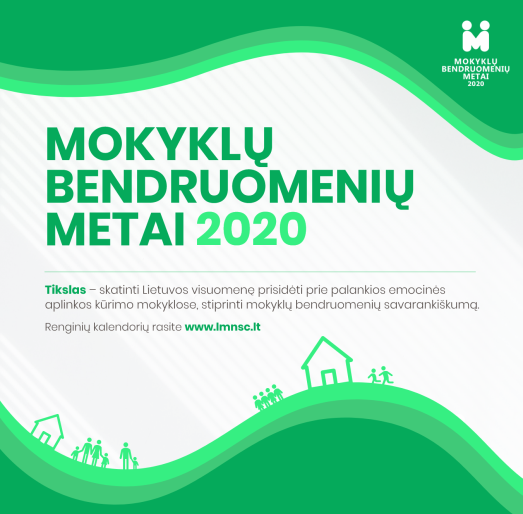 Pociūnėlių pagrindinės mokyklos direktoriaus 2020 m. kovo 6 d. įsakymu Nr. V1-21 (1.3)RADVILIŠKIO R. POCIŪNĖLIŲ PAGRINDINĖS MOKYKLOS RENGINIAI MININT MOKYKLOS BENDRUOMENIŲ METUS(2020 m.)Eil.Nr.RenginiaiDalyviaiAtsakingiData1.Periodinių leidinių paroda ,,Spausdintu lietuvišku žodžiu –  apie mūsų mokyklą“ (LKD)Mokiniai, tėvai,  mokytojai, kiti mokyklos darbuotojaiR. BuivydienėVasario 16 d. – kovo 11d.2.Interaktyvių dėlionių konkursas ,,Lietuvių kalbininkai“ (LKD)5-7 ir 10 klasių mokiniai, tėvaiR. BuivydienėVasario 24 d.3.Užgavėnės1-10 klasių mokiniai, tėvai, mokytojai, kiti mokyklos darbuotojai, miestelio kultūros namų specialistai, seniūnijos darbuotojaiVasario 25 d.4.Nacionalinis diktantas (LKD)9-10 klasių mokiniai, tėvai, mokytojaiR. BuivydienėVasario 28 d.5.Kaziuko mugėMiestelio ir mokyklos bendruomenėsD. KavaliauskienėB. PoškevičiusKovo 3 d.6.Protmūšis, skirtas Lietuvos nepriklausomybės dienai paminėti5-10 klasių mokiniai, tėvai, mokytojaiS. ČepaitisKovo 10 d.7.Kūrybinės dirbtuvės ,,Velykų nuotaiką kuriame kartu“7 klasė, tėvaiR. BuivydienėKovo 23 d.8.Popietė, skirta Motinos dienai paminėti1-10 klasių mokiniai, tėvai, mokytojaiKlasių auklėtojaiBalandžio 30 d.9.Knygos pristatymo šventėJaunųjų kūrėjų ir meninės raiškos būreliai, miestelio bibliotekos bibliotekininkė R. Buivydienė A. SlabokienėGegužės 6 d.10.Trijų kartų sporto šventė minint Šeimos metus6 klasė, tėvaiE. GietienėGegužė 11.Žygis pėsčiomis ,,Iš naujo atrandame Pociūnėlius“8 klasė, tėvaiR. BuivydienėRugsėjis12.Pilietinė akcija ,,Žvakutė ant pamiršto kapo“1-10 klasių mokiniai, tėvai, mokytojaiR. BuivydienėLapkričio 2 d.13.Kūrybinės dirbtuvės ,,Kalėdinis žaisliukas – mano ir tavo namams“8 klasė, tėvaiR. BuivydienėGruodis14.Žygis dviračiaisMiestelio ir mokyklos bendruomenių nariaiS. KryžanauskasBalandžis-gegužė15Padėkos šventėMiestelio ir mokyklos bendruomenės, Skėmių seniūnijaMokyklos administracijabirželis